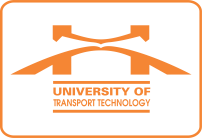 Ngày, thángThời gianĐịa điểm - Nội dungChủ trìThứ Hai06/8SángThứ Hai06/8Chiều15h00Nội dung: Hội ý công việc.Thành phần: Các PHT, Ô Hùng (HĐT), Ô Lâm (ĐT), Ô An (SĐH), Bà Thu (TCCB), Ô Trinh (KCN-HTQT).Địa điểm: Phòng họp tầng 2, nhà H1.Hiệu trưởngThứ Ba
07/8SángLàm việc tại CSĐT Thái NguyênHiệu trưởngThứ Ba
07/8ChiềuThứ Tư08/8Sáng8h30Nội dung: Họp về phương án cơ cấu tổ chức, sắp xếp lại các đơn vị thuộc Trường.Thành phần: Hiệu trưởng, PHT Nguyễn Hoàng Long, Bà Thu (TCCB).Địa điểm: Bộ GTVT.Ghi chú: Xe xuất phát từ Trường lúc 7h30.Vụ TCCBThứ Tư08/8ChiềuThứ Năm
09/8SángLàm việc tại CSĐT Vĩnh PhúcHiệu trưởngThứ Năm
09/8ChiềuThứ Sáu10/8Sáng8h00Nội dung: Họp Hội đồng TĐKT Trường (dự kiến). Phòng TCCB chuẩn bị nội dung và báo cáo.Thành phần: Hội đồng TĐKT Trường.Địa điểm: Phòng họp tầng 2, nhà H1.Chủ tịch HĐThứ Sáu10/8ChiềuThứ Bảy
11/8Sáng Thứ Bảy
11/8Chiều Chủ nhật
12/8SángChủ nhật
12/8Chiều